KOLLEKTIIVINEN ÄITI Kollektiivinen äiti  on eräänlainen vaihtoehto- tai korvikeäiti. Hän voi kannustaa ja tukea >> lapsiaan >>, asiakkaitaan tai oppilaitaan, itsenäistymään ja tulemaan toimeen ilman häntä. Kollektiivisen äidin keskeisin päämäärä on tehdä itsestään tarpeeton. 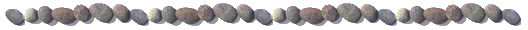 Tunnetuin esimerkki kollektiivisesta äitihahmosta on varmasti Kalkutan köyhien auttaja nunna Teresa, jonka mukaan maailman pahin sairaus on rakkauden puute. Uhrautuva, tarmokas ja tehtävälleen omistautunut Teresa opittiin tuntemaan niin Intiassa kuin kaikkialla maailmassa >>Äitinä >>. Toinen, hieman tuntemattomampi kollektiivinen äitityyppi  on sveitsiläinen maailmanlaajuisen astrologisen koulukunnan perustanut Louise Huber. Hän johtaa koulukuntaa rautaisella kädellä itseään huomattavasti  nuoremman aviomiehensä kanssa. Suomalaista kollektiivista äitihahmoa edustaa Aila Nortamo. Hän on eläkkeellä oleva opettaja, joka toi maahamme reikin, henkisen parannus- ja hoitomenetelmän. Parhaimmillaan Aila on toiminut henkisenä äitinä tuhansille oppilailleen. Demeterin ohella Ailassa vaikuttaa voimakkaana  Persefone-arkkityyppi: hän on tunnettu reinkarnaatioihin erikoistuneena näkijänä ja tietäjänä.Kollektiivisia äitejä  kaivataan ja tarvitaan. Jokainen nainen, joka toimii huolehtijan, hoitajan tai tukea antavan terapeutin roolissa, saa väistämättä harteilleen magna materin näkymättömän viitan. Häneen kohdistetaan toiveita ja odotuksia, koska häntä pidetään kaikkivoipana, ymmärtävänä ja rakastavana. Hän on juuri se äiti, josta jokainen lapsi haaveili mutta jonka vain ani harva sai osakseen.   Nainen voi vastata toiveisiin ja odotuksiin yrittämällä astua kollektiivisen äidin rooliin; tällöin hän saattaa kokea itsensä tärkeäksi  ja >> suureksi >>. Yhtä hyvin voi käydä niin, että toiveiden esittäjä joutuu pettymään, kun >> äiti >> ei ollutkaan jumalatar – magna materista puhumattakaan – eikä kyennyt  täyttämään odotuksia. Syytöstulva saattaa olla melkoinen ja pettymykset tiivistyä vihamielisyydeksi asti. Niinpä kollektiivisen äidin roolissa ja työtehtävissä toimivan on äärimmäisen tärkeä tuntea itsensä ja rajansa  ja saada tarvittaessa tukea, työnohjausta ja aikaa lataumiseen. Kollektiivisen äidin varsinaisena tehtävänä on auttaa >> lapsiaan >> itsenäistymään, tulemaan toimeen ilman häntä, >> äidinvastiketta >>. 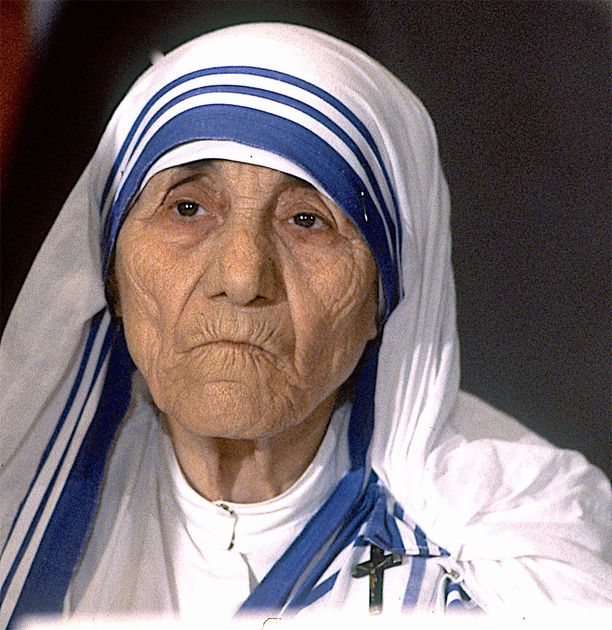 kuva   äiti Teresa